58. számú előterjesztésa közvilágítási oszlop beszerzés és elhelyezés jóváhagyásaTisztelt Képviselő-testület!A város északi bevezető szakaszán a vasúti átjáró környezetében nincs megvilágítva a közterület. Az 56.sz. főúton lévő forgalomcsillapító szigetbe épített kikerülési irány KRESZ tábla évente több alkalommal is kitaposásra kerül a gépjárművek által. A Gauzer-telep irányába a gyalogos forgalom is ezen a részen zajlik.A balesetveszély mérséklése érdekében szükségesnek ítéljük kandeláber elhelyezését.Javasoljuk, hogy a 15 hrsz. ingatlanon a közművek nyomvonalának figyelembe vételével kerüljön kihelyezésre a terület megvilágítását biztosító kandeláber. A munkálatok elvégzéséhez bruttó 1.000.000,-Ft keretösszeg elegendő.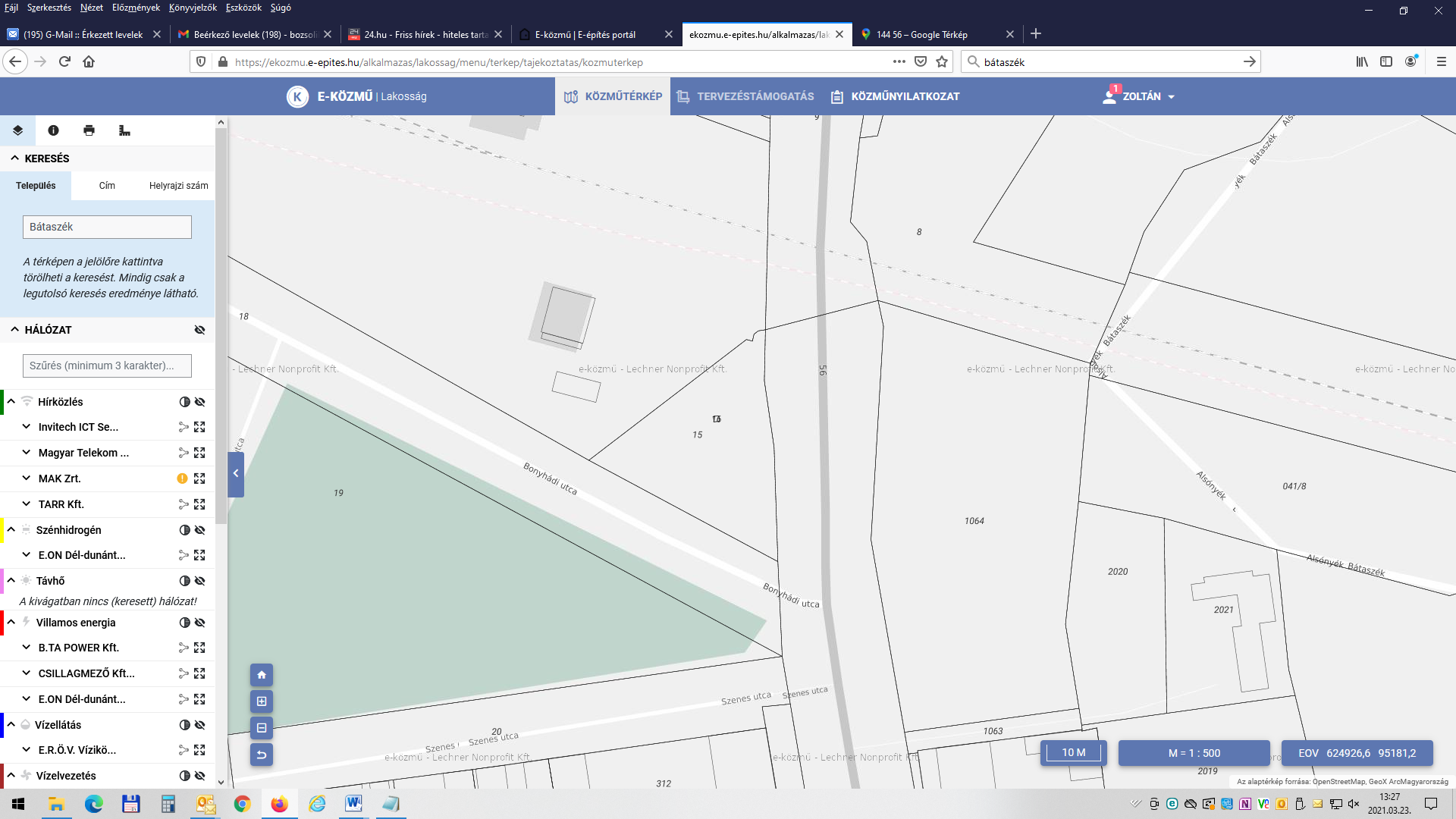 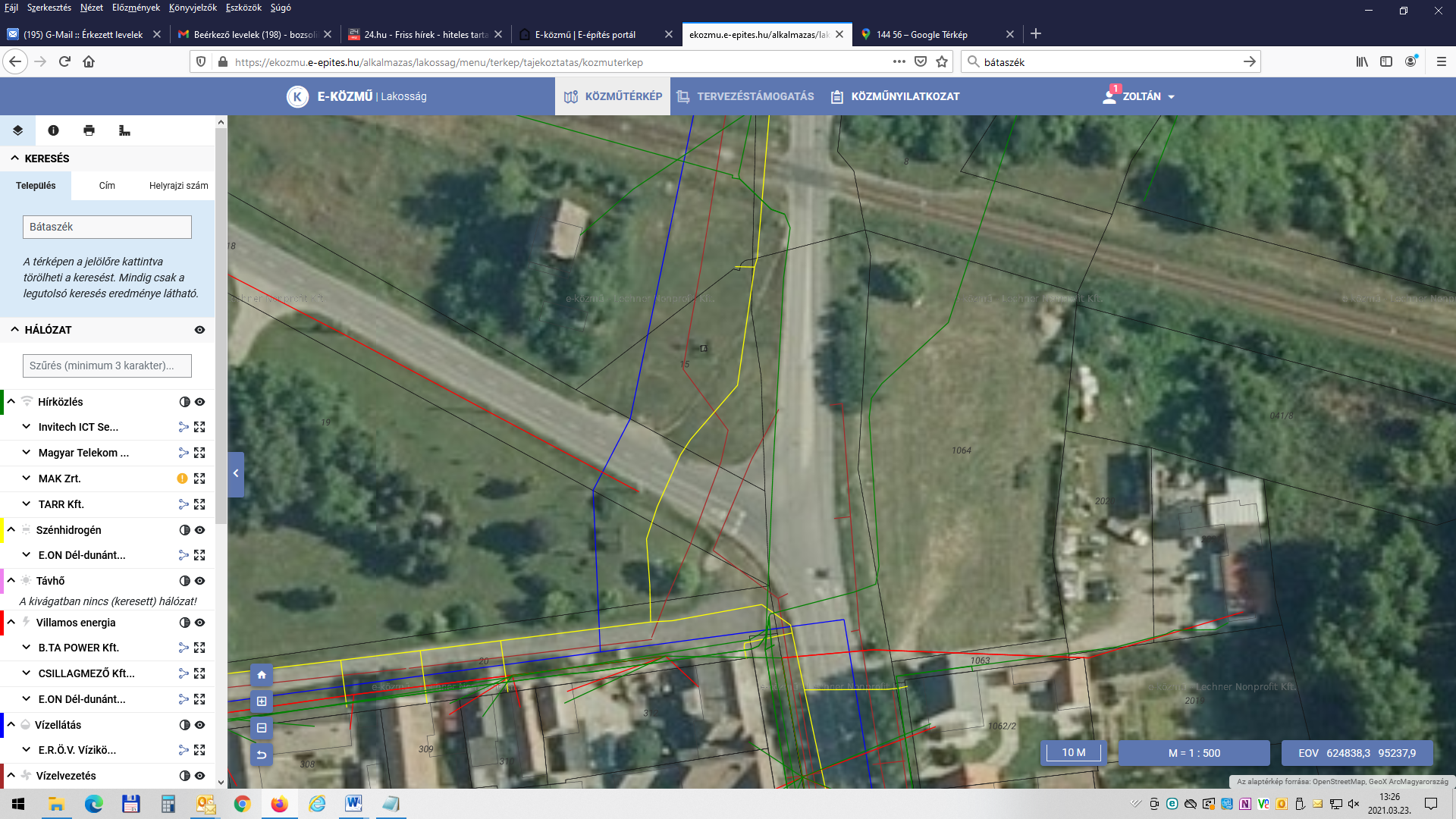 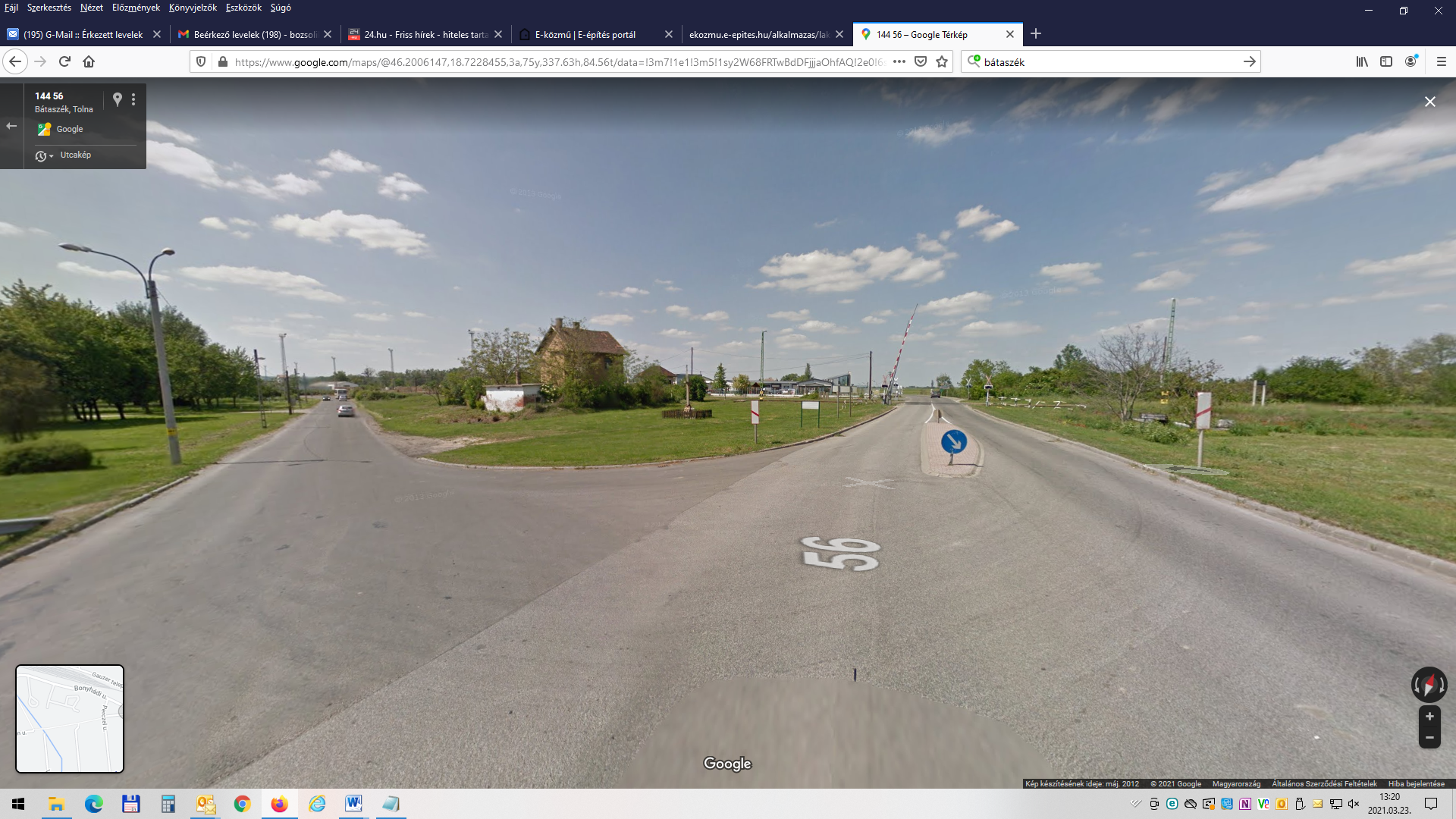 H a t á r o z a t i    j a v a s l a t :a 15 hrsz ingatlanon új kandeláber elhelyezéséreBátaszék Város Önkormányzata Képviselő-testületének - a Kormány által a 27/2021. (I. 29.) Korm. rendelettel kihirdetett veszélyhelyzetre tekintettel a katasztrófavédelemről és a hozzá kapcsolódó egyes törvények módosításáról szóló 2011. évi CXXVIII. törvény 46. § (4) bekezdése szerinti - hatáskörében eljáró Bátaszék Város Polgármestere;a 15 hrsz ingatlanon új kandeláber elhelyezését jóváhagyja, a kandeláber beszerzésére és telepítésére a beszerzési eljárás lefolytatását követően a legkedvezőbb ajánlatot tevővel kerüljön a szerződés megkötésre,a beruházás megvalósítására 1.000.000,-Ft keretösszeget a 2021. évi költségvetés dologi kiadások terhére biztosítja.Határidő: 2021. június 30.    Felelős:  dr. Bozsolik Róbert polgármester                (a vállalkozási szerződés aláírásáért) Határozatról értesül:	Bátaszéki KÖH városüz. iroda                                  Bátaszéki KÖH pénzügyi iroda                                  irattárElőterjesztő: Dr. Bozsolik Róbert polgármesterKészítette: Bozsolik Zoltán mb. városüzemeltetési irodavezetőTörvényességi ellenőrzést végezte: Kondriczné dr. Varga Erzsébet                                                                          jegyző